抗菌测试实验送样单如这是参考文献中别人测试的方法以及结果呈现方式：（注：OD值、MIC提供原始数据，客户自己作图；抑菌圈、MBC，提供原始数据+照片）以下附上抑菌圈实验图片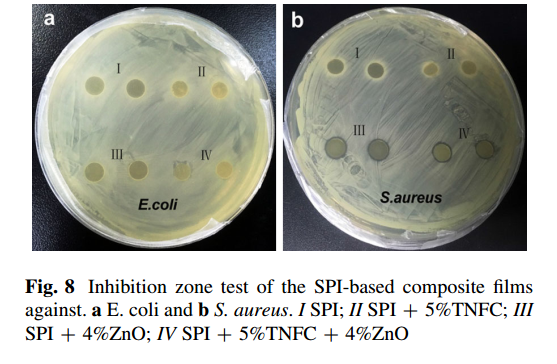 参考文献的图片如上，我希望能得到类似上图的数据结果以及拍出类似上图的照片（截图请保留图注）：需求确认并付款后，样品和预约单一起寄过来，样品邮寄前如需低温，请用干冰（细胞类，蛋白类，或者其他需要-20℃运输的样品）或者冰袋（DNA，试剂盒或者其他需要4℃保存的样品），地址请和负责引导你下单的老师确认。实验基本信息实验基本信息实验项目抗菌测试抗菌实验介绍： 抗菌实验检测是检测药物或者材料对微生物生长的影响情况，一般通过微生物（大肠杆菌/金黄色葡萄球菌）的生长情况来表征。OD值测试 细菌生长的培养液浊度与细菌浓度成正比，通过测试培养液的OD值来表征待测材料的抗菌效果。抑菌圈测试 微生物生长趋利避害，通过在培养基上打孔/贴片（含待测材料）的方式，培养细菌，观察细胞生长抑菌圈的形成情况，测量抑菌圈的大小，可以反应待测材料的抗菌情况。MIC测试  对大肠杆菌和金黄色葡萄球菌样品被两倍稀释法测量。样品加入到LB液体中形成均匀的悬浮液,然后两倍稀释成不同的浓度。每个1毫升的培养基含有不同浓度的测试样本接种0.1毫升106 CFU/ML细菌悬液, 37◦C下震荡培养24小时，然后观察细菌的生长，不加抗菌样品的试管作为对照，无菌生长的实验管液体透明，以不长菌管的抗菌剂量为该抗菌剂的MIC。MBC测试 对大肠杆菌和金黄色葡萄球菌样品被两倍稀释法测量。样品加入到LB液体中形成均匀的悬浮液,然后两倍稀释成不同的浓度。每个1毫升的培养基含有不同浓度的测试样本接种0.1毫升106 CFU/ML细菌悬液, 37◦C下震荡培养24小时，然后观察细菌的生长，不加抗菌样品的试管作为对照，无菌生长的实验管液体透明，取其中0.1ml培养液涂布新鲜琼脂平板，37℃下培养24h,观察无菌落生成，无菌落生成的最低样品浓度计量为该抗菌剂的MBC。测试信息：抗菌OD值检测涉及仪器型号为BIO-RAD iMark酶标仪，以及赛默飞恒温培养箱。测试周期：具体按照实验要求，一般为1周左右出结果需要您提供：待测样品（测试浓度客户指定）实验方案和要求其他所涉及的细胞、试剂盒以及生物耗材等平台都可以有偿提供。抗菌实验介绍： 抗菌实验检测是检测药物或者材料对微生物生长的影响情况，一般通过微生物（大肠杆菌/金黄色葡萄球菌）的生长情况来表征。OD值测试 细菌生长的培养液浊度与细菌浓度成正比，通过测试培养液的OD值来表征待测材料的抗菌效果。抑菌圈测试 微生物生长趋利避害，通过在培养基上打孔/贴片（含待测材料）的方式，培养细菌，观察细胞生长抑菌圈的形成情况，测量抑菌圈的大小，可以反应待测材料的抗菌情况。MIC测试  对大肠杆菌和金黄色葡萄球菌样品被两倍稀释法测量。样品加入到LB液体中形成均匀的悬浮液,然后两倍稀释成不同的浓度。每个1毫升的培养基含有不同浓度的测试样本接种0.1毫升106 CFU/ML细菌悬液, 37◦C下震荡培养24小时，然后观察细菌的生长，不加抗菌样品的试管作为对照，无菌生长的实验管液体透明，以不长菌管的抗菌剂量为该抗菌剂的MIC。MBC测试 对大肠杆菌和金黄色葡萄球菌样品被两倍稀释法测量。样品加入到LB液体中形成均匀的悬浮液,然后两倍稀释成不同的浓度。每个1毫升的培养基含有不同浓度的测试样本接种0.1毫升106 CFU/ML细菌悬液, 37◦C下震荡培养24小时，然后观察细菌的生长，不加抗菌样品的试管作为对照，无菌生长的实验管液体透明，取其中0.1ml培养液涂布新鲜琼脂平板，37℃下培养24h,观察无菌落生成，无菌落生成的最低样品浓度计量为该抗菌剂的MBC。测试信息：抗菌OD值检测涉及仪器型号为BIO-RAD iMark酶标仪，以及赛默飞恒温培养箱。测试周期：具体按照实验要求，一般为1周左右出结果需要您提供：待测样品（测试浓度客户指定）实验方案和要求其他所涉及的细胞、试剂盒以及生物耗材等平台都可以有偿提供。实验具体信息（以下信息为提示信息，为了保证您的需求及时确认，请一定修改为自己的需求，不知如何填写，请自行删除即可）实验具体信息（以下信息为提示信息，为了保证您的需求及时确认，请一定修改为自己的需求，不知如何填写，请自行删除即可）姓名联系方式待测样品数量（注：同种样品的不同浓度，按照不同样品计数，一个样品实验提供3组重复设置）指定所需细菌如大肠杆菌，金黄色葡萄球菌描述您的测试目的如检测某种材料的抗菌情况你的抗菌毒性测试项目抗菌OD值测试□抗菌抑菌圈测试□抗菌MIC测试□抗菌MBC测试□你的材料在测试过程中的状态固体□液体□（备注：粉末样品可以配置成溶液测试，固体样品也可以保持其状态直接测试或者磨碎配置成溶液测试，凝胶态样品按照固体勾选）待测样品的灭菌方式（注：请根据你的材料提供灭菌方式）紫外线照射灭菌（30min照射）□高温高压蒸汽灭菌（121℃，20min）□（注：最彻底的灭菌方式）过滤除菌（0.22um的过滤器）□OD值 / 抑菌圈测试的时间梯度设置，MIC/MBC为24h（细菌培养多久时间测试/拍照）OD值                 抑菌圈24h□           24h□（注：其他需要的测试时间请备注）对照设置默认的对照设置是不加材料的细菌培养样品为空白对照，如需其他空白设置，请再此备注。参考文献请提供之前参考文献中的检测方法